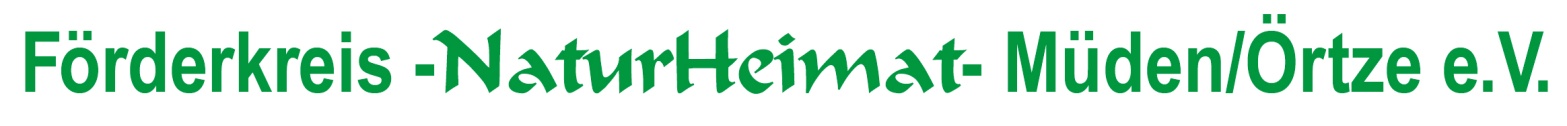 Die diesjährige Jahreshauptversammlung des Förderkreises Naturheimat Müden/Örtze e.V. fand am Mittwoch, den 22.04.2013 im Gasthaus Heidesee in Müden statt.Um 19.30 Uhr konnte der Vorsitzende Volker Nickel die Vereinsmitglieder begrüßen, bevor er auf die Anzahl der Mitglieder von insgesamt 58 Personen zum 31.12. 2014 zu sprechen kam. Dies wäre ein Zuwachs von 19 Mitgliedern, die überwiegend durch die Sparte „Freunde der Grundschule Müden“ dazu gekommen seien. Anschließend würdigten die anwesenden Vereinsmitglieder in einer Gedenkminute dem verstorbenen Helmut Koch.Unter dem Tagesordnungspunkt „Bericht des Vorstandes“ folgten die Stellungnahmen der Projekt- und Spartenleiter. Herwig Fock sprach für die „Bücherstube Müden“ und stellte fest, dass die Anzahl derer die zum Lesen in die Bücherstube kämen weiterhin stabil aber seit Jahren auf niedrigem Niveau sei. Alle Anwesenden bedauerten das sehr, gerade weil diese ehrenamtlich geführte Bücherstube ein so schöner Ort der Begegnung und Ruhe sei und weil die intensiven Bemühungen, gerade der Familie Fock, noch nicht gebührend honoriert würden. Trotz alledem wolle man mit der notwendigen Intensität weiter machen und hoffe auf besseren Zulauf in den Räumen der alten Wassermühle.Rita Euhus sprach für die Sparte der „Freunde der Grundschule Müden“ und gab eine kurze Übersicht über die Aktivitäten der letzten 12 Monate. Dazu gehörten beispielsweise das „Mützen knüddeln“, der UNICEF - Lauf rund um den Heidesee, ein Wandertag oder auch einige kleinere Aktionen während der Osterferien. Außerdem gab sie einen kurzen Ausblick auf geplante Aktionen, wie z.B. der Moonlight Flohmarkt, oder die Unterstützung am Tage der Einschulung. Außerdem sei man bemüht weitere Mitglieder aus Reihen der Eltern als Mitglieder zu gewinnen, um die Schulkinder weiterhin zu unterstützen.Für die „Kunst&Kultur“ Sparte informierte Herr Schattschneider die Anwesenden. So habe man mittlerweile Kontakt zur Gemeindeverwaltung Faßberg hergestellt und es sei eine offizieller Antrag auf Unterstützung für das Projekt „Kunst&Kultur“ gestellt. Dieser liege nun als Tagesordnungspunkt bei der nächsten Ausschusssitzung auf dem Tisch, die im Übrigen öffentlich sei. Herr Schattschneider wünsche sich daher eine rege Teilnahme und Unterstützung bei diesem Termin durch die Teilnehmer der AG Kunst&Kultur. „Entdeckertour Wolf“ heißt das neueste Projekt von Thomas Wamser, dem Pächter des Wildparks Müden und Beisitzer des Vorstandes. Er gab bekannt, dass der Wolfslehrpfad bereits seit dem März fertiggestellt sei und eine echte Bereicherung im Wildpark darstelle. Im Anschluss erfolgten die Berichte des Kassenwartes Günther Ahrens und der Kassenprüfer Frau Schattschneider, bei denen es nichts zu beanstanden gab. So konnte man zügig zum nächsten Tagesordnungspunkt „Wahlen“ kommen. Es konnten Frank Dening zum Schriftwart und Torsten Ahrens zum Beisitzer erneut gewonnen werden und Udo Schattschneider sowie Jörg Strauch zu neuen Kassenprüfern gewählt werden.Bevor der Vorsitzende Volker Nickel um 21.15 Uhr die Veranstaltung schließen konnte, warb er noch einmal eindringlich auf die für die ehrenamtliche Dorfarbeit so wichtigen Spenden. Jeder Spender könne für seine Geldspende selbstverständlich auch eine Spendenquittung erhalten. Die Bankverbindung  sei bei der Volksbank Südheide eG,  IBAN: DE49 257 916 35 0140 140 800.Das Bild zeigt die Sitzungsteilnehmer. (Foto: Privat)